Дидактическая игра на логико  – математическое развитие.Игра «Большие и маленькие»Цель. Учить детей различать предметы по величине; формировать представления об              относительной величине предметов. Научить располагать в порядке убывания               величины три-четыре предмета.  Учить расчленять изображение предмета на            составные части и воссоздавать сложную форму из частей.Оборудование. Карточки с изображением большого предмета, предметы маленького                             размера (целые), части большого предмета.Словарь.   Большой, поменьше, маленький, наименования предметов и игрушек.Ход игры. 1)  Педагог раскладывает большие карточки, дает ребенку по одному предмету маленького размера. Ребенок должен не просто узнать предмет, а соотнести изображения предметов по величине.  После этого закрепляется результат в слове, дается  графическая табличка – «большой», «маленький».2) Педагог дает ребенку одну карточку с изображение предмета и предмет такой же величины, разрезанный на части. Взрослый предлагает собрать из частей целый предмет путем накладывания частей на картинку – образец.После первоначального знакомства с оборудованием можно провести игру-соревнование между  2 – 3 детьми «Кто быстрее соберет картинку» или «Кто первым разложит картинки от самой большой до самой маленькой».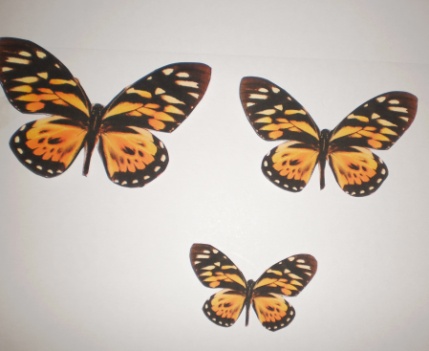 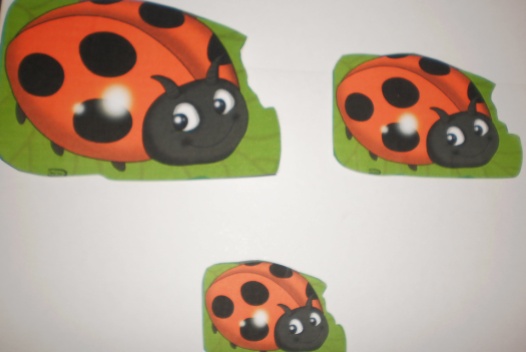 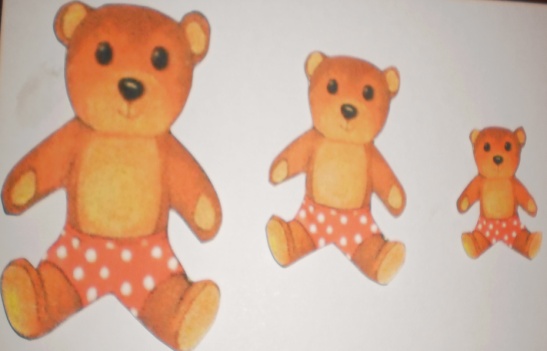 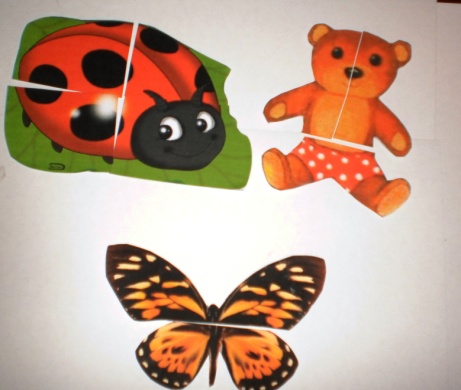 